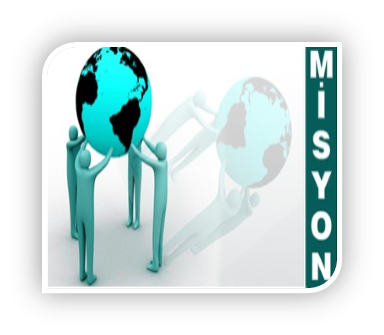 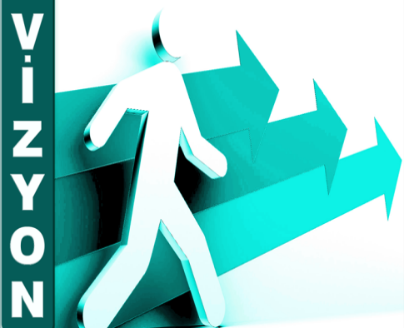 	KURUM KİMLİK BİLGİLERİ	KURUMUN GENEL ÖZELLİKLERİOkulumuz gündüzlü normal ve karma eğitime devam etmektedir. Okulumuzda   3 idare odası,  1 öğretmenler odası, 1 rehber öğretmen odası, 12 tuvalet, 1 temizlik odası, 1 adet mescit , 1 kazan dairesi, 12 derslik, 1 laboratuvar, 1 akıl zeka oyunları sınıfı ve 1 bilişim sınıfı bulunmaktadır.Okulumuzun sınıf ve idari odalarında internet ağı olduğu için gerek öğrenciler gerekse öğretmenler aktif şekilde faydalanmaktadırlar. Okulumuzda 2 idareci, 12 öğretmen bulunmaktadır. Anasınıfı 18 öğrenci, ilkokul 61 öğrenci, ortaokul 67 öğrenci olmak üzere toplam 146 öğrenciyle eğitim–öğretime devam etmektedirOKULUN TARİHÇESİOkulumuz 2020 metrelik alan üzerine kurulmuştur. Köy tüzel kişiliğine aittir. 1935-1936 yılında eğitim-öğretime başlamıştır. İlköğretime 2 katlı ahşap binada başlayan okulumuz daha sonra 2 bina ve 5 derslikle  hizmet vermiştir.  Okulumuzun idare binası 1969 , karşı bina ise 1975 yılında hizmete girmiştir.     1998 yılına kadar ilkokul olarak hizmet veren okulumuz 1998 yılında hayırsever vatandaş Hanifi Mutlu tarafından 2 katlı 4 derslik olarak yaptırılıp bu tarihten itibaren 8 yıllık ilköğretim okulu olmuştur. O tarihten itibaren ilköğretim okulu olarak eğitim-öğretime devam etmektedir.  Okulumuza  04.04.2002 tarihinde ana sınıfı açılmıştır. İlgili tarihte Fıstıklı Mutluhan İlkokulu ve Ortaokulu olarak isimlendirilmiştir.Okulumuz 16/02/2018 tarihinde yeni binasında İl Milli Eğitim Müdürlüğümüzün himayesinde açılmış olup İlk ve ortaokul kısmında “Fıstıklı İlkokulu ve Ortaokulu” ismini almıştır.Amacımız; eğitim-öğretim faaliyetini sürdüren bir ilkokulu ve ortaokul olarak öğrenci başarısını arttırmak, öğrencilerin ilerideki yaşamlarında topluma yararlı, yetenekleri doğrultusunda yetişmelerini sağlayıcı sürekli gelişmeye açık iyi bir model okulu olmaktır.BİNA BİLGİLERİPERSONEL BİLGİSİ/ ÖĞRETMEN NORM KADRO DURUMU   KURUMDA ÇALIŞAN PERSONEL SAYISIÖĞRETMENLERİMİZÖĞRENCİ SAYILARIAKADEMİK DURUM - LGS SONUÇLARIMIZ(Son 3 Yıla Ait Akademik Durumunuz)YERLEŞEN ÖĞRENCİ SAYILARIEĞİTİM ÖĞRETİME YARDIMCI FAALİYETLEROKULDA YÜRÜTÜLEN PROJELEROKUL PROJE EKİPLERİELDE EDİLEN BAŞARILAROKUL/KURUM EĞİTİM TEKNOLOJİLERİ DURUMUKURUMUN SORUNLARI VE ÇÖZÜM ÖNERİLERİKurumun Resmî AdıFISTIKLI İLKOKULU AdresiFıstıklı Köyü Armutlu / YALOVA Telefon0226 5356030Belgegeçer(Fax)0226 5356030 E-posta Adresi718049@meb.k12.tr.Web Adresihttp://fistiklioo.meb.k12.tr/tema/index.php   http://fistikliio.meb.k12.tr/7.  Öğretim ŞekliNormal8.  Öğretime Başlama Yılı1935-19369.  Kurum Kodu71804910. Yabancı Diliİngilizce11. Okul MüdürüCem GÖREN12.  Müdür Başyardımcısı    13. Müdür Yardımcısı     13.  Müdür YardımcısıNagehan MANGIRBİRİMİN ADISAYISI/ÖZELLİĞİİlYalovaİlçeArmutluMahalle/KöyFıstıklıCadde/SokakDış Kapı Noİç Kapı NoYapım YılıSon Onarım YılıDeprem GüçlendirmeBlok Sayısı1Kat Adedi3Toplam Oturum AlanıDerslik Sayısı8Anasınıfı Derslik Sayısı0Özel Eğitim Sınıfı Sayısı0Kütüphane(Var/Yok)1Mescit1Isınma ŞekliKaloriferKamera Sayısı12Pansiyon(Var/Yok)YokTasarım ve Beceri AtölyeleriYokAdaParselTapu AlanıOkul Sahası Alanı (Mevcut durum bahçe Dâhil)1500 m2Mülkiyet durumuMüdür Odası Sayısı1Müdür Yardımcısı Odası Sayısı2Öğretmenler Odası Sayısı1Sıra NoBranş AdıDers SaatiNorm KadroKadroluSözleşmeliAylıksız İzindeÜcretli/ GörevlendirmeTOPLAMNorm İhtiyaç/ FazlalıkNorm İhtiyaç/ Fazlalık1Okul Müdürü2X2Müdür Başyardımcısı3Müdür Yardımcısı2X24Türkçe 28X285Matematik22X226Fen Bilimleri19X197Sosyal Bilgiler9X99Yabancı Dil14X1410Din Kültürü16X1611Görsel Sanatlar12Bilişim Teknolojileri ve Yazılım4X413Müzik14İnkılap Tarihi2X2KadroluAylıksız İzindeSözleşmeliGörevlendirmeÜcretliHizmet AlımıToplamİhtiyaçMüdür11Müdür BaşyardımcısıMüdür Yardımcısı11Öğretmen617İŞKUR11MemurSürekli İşçiAşçıGüvenlikçiKaloriferciTOPLAMİSİM SOYİSİMBRANŞ1MUSTAFA ÇETİN SARITürkçe2SERHAT DEMİRMatematik3ELİF KIRKPULAT TUNÇFen Bilimleri4AHMET ŞANDIRSosyal Bilgiler6BİRCE GÖKSELYabancı Dil7SÜMEYYE BAŞARANDin Kültürü ve Ahlak Bilgisi9CEM GÜVENBilişim Teknolojileri ve YazılımKADEMEÖĞRENCİÖĞRENCİŞUBE SAYISIDERSLİK SAYISIKADEMEKEŞUBE SAYISIDERSLİK SAYISI5.Sınıf128116.Sınıf89117.Sınıf410118. Sınıf12411Toplam363144DERSLER202120222023TÜRKÇE (Net Sayısı)15,6MATEMATİK (Net Sayısı)11,64FEN VE TEKNOLOJİ (Net Sayısı)9,8İNGİLİZCE (Net Sayısı)4,91TC İNKILAP TARİHİ VE ATATÜRKÇÜLÜK (Net Sayısı)5,08DİN KÜLTÜRÜ VE AHLAK BİLGİSİ (Net Sayısı)6,33ORTALAMA PUAN317,07SINAVA GİREN ÖĞRENCİ SAYISI12202120222023MERKEZİ YERLEŞİMFEN LİSESİ1MERKEZİ YERLEŞİMANADOLU LİSESİMERKEZİ YERLEŞİMSOSYAL BİLİMLER LİSESİ1MERKEZİ YERLEŞİMANADOLU İMAM HATİP LİSESİMERKEZİ YERLEŞİMMESLEKİ VE TEKNİK ANADOLU LİSESİTOPLAMTOPLAM2YEREL YERLEŞİMANADOLU LİSESİ3YEREL YERLEŞİMANADOLU İMAM HATİP LİSESİ3YEREL YERLEŞİMMESLEKİ VE TEKNİK ANADOLU LİSESİ4YEREL YERLEŞİMANADOLU TEKNİK PROG. OKULUYEREL YERLEŞİMÖZEL OKULYEREL YERLEŞİMDİĞERTOPLAMTOPLAM10YERLEŞEMEYENYERLEŞEMEYENGENEL TOPLAMGENEL TOPLAM12Okuldaki SportifTakımlar:FutbolVoleybolBocceOkulda YürütülenEgzersizler:Okulda Açılan Kurslar:DYK(TÜRKÇE-MATEMATİK-FEN BİLİMLERİ-SOSYAL BİLGİLER-TC İNKILAP TARİHİ)Okulda Bulunan Sosyal Kulüpler:Afet Hazırlık KulübüBilim-Fen ve Teknoloji KulübüBilişim ve İnternet KulübüKütüphanecilik KulübüDeğerler Eğitimi KulübüÖrnek ve Öncü Şahsiyetler Tanıtım KulübüAkıl ve Zeka Oyunları KulübüSağlık, Temizlik ve Beslenme KulübüPROJE ADIPROJE TÜRÜPROJE AMACIERASMUSTÜBİTAK2004-BTÜBİTAK4004TÜBİTAK4005TÜBİTAK4006TÜBİTAK4008eTWINNINGTEKNOFESTAKIL VE ZEKA OYUNLARIULUSAL VE YEREL PROJELER(DÖGEM, DESIGNFILS vb.)	AİLE OKULUİSİMLERHedeflenen Proje SayısıERASMUSCem GÖREN1TÜBİTAK2004-B2004-BTÜBİTAK40044004TÜBİTAK40054005TÜBİTAK40064006Elif KIRKPULAT TUNÇ12TÜBİTAK40084008eTWINNINGNagehan MANGIR1TEKNOFESTAKIL VE ZEKA OYUNLARISümeyye BAŞARAN1ULUSAL VE YEREL PROJELER(DÖGEM, DESIGNFILS vb.)	Cem GÜVENCem GÜVEN2AİLE OKULUMustafa ÇETİN SARI1SPORDA HEDEFLENEN: Öğrencilerin farklı spor türlerini deneyimlemelerini sağlamak, yeteneklerine uygun alana yönlendirmek, rahat ve özgüvenli bir şekilde yarışmalara katılmalarını sağlamak okulumuz hedefleri arasındadır.SPORDA HEDEFLENEN: Öğrencilerin farklı spor türlerini deneyimlemelerini sağlamak, yeteneklerine uygun alana yönlendirmek, rahat ve özgüvenli bir şekilde yarışmalara katılmalarını sağlamak okulumuz hedefleri arasındadır.BRANŞ SAYISI                                     :3BRANŞA AİT TOPLAM ÖĞRENCİ SAYILARI26YERELULUSALULUSLARARASISAYISIDURUMU(faal/çalışmıyor)Bilgisayar7FAALProjeksiyon1FAALTarayıcı2FAALFotokopi Makinesi4FAALAkıllı Tahta9FAALTelevizyon2ÇALIŞMIYORVcd/Dvd0Kamera12FAALFotoğraf Makinesi0Ses Sistemi1FAALDiğerSORUNUNUZÇÖZÜM ÖNERİNİZ1Okula devam sorunuÖğrencilerin okula devam konusunda teşvik edilebilmesi adına okulda sportif, kültürel ve sosyal faaliyetler yürütülecektir.2Öğrencilerin gelecek konusunda hedef belirlememiş olmasıOkulda yapılacak mesleki rehberlik faaliyetlerinin sayısının artırılarak, velilerin de konu hakkında bilgilendirilmesi sağlanacaktır.